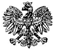 Zgierz, dn. 30.07.2021 r.ZP.272.23.2021.EN/8INFORMACJA O KWOCIE PRZEZNACZONEJ NA SFINANSOWANIE ZAMÓWIENIA„Świadczenie usług pocztowych w obrocie krajowym i zagranicznym na potrzeby Starostwa Powiatowego w Zgierzu”	Na podstawie art. 222 ust. 4 ustawy z dnia 11 września 2019 r. – Prawo zamówień publicznych (tj. Dz. U. z 2021 r., poz. 1129) Powiat Zgierski reprezentowany przez Zarząd Powiatu Zgierskiego informuje, że na sfinansowanie zamówienia publicznego w uchwale budżetowej Powiatu Zgierskiego na rok 2021 zostały zabezpieczone środki finansowe w wysokości 94 982,76 zł brutto.	Ponadto Zarząd Powiatu Zgierskiego informuje, że zgodnie z dokumentami szacowania z dnia 16.06.2021 r., Zamawiający zabezpieczy w uchwałach budżetowych na poszczególne lata środki finansowe               w wysokości:  na 2022 r. – 379 930,92 zł brutto, na 2023 r. – 379 930,92 zł brutto.					                                                                     Zarząd Powiatu Zgierskiego						_____________________________________( podpis Kierownika Zamawiającego lub osoby upoważnionej)Skarbnik Powiatu Zgierskiego________________________________	                                                                                                                        (podpis Skarbnika Powiatu Zgierskiego)          ZARZĄD POWIATU ZGIERSKIEGO                     95-100 Zgierz, ul. Sadowa 6a                    Tel. (42) 288 81 00, fax (42) 719 08 16                     zarzad@powiat.zgierz.pl, www.powiat.zgierz.pl